INVESTISSEMENT SUR PROJETS DE VALIDATION CLINIQUE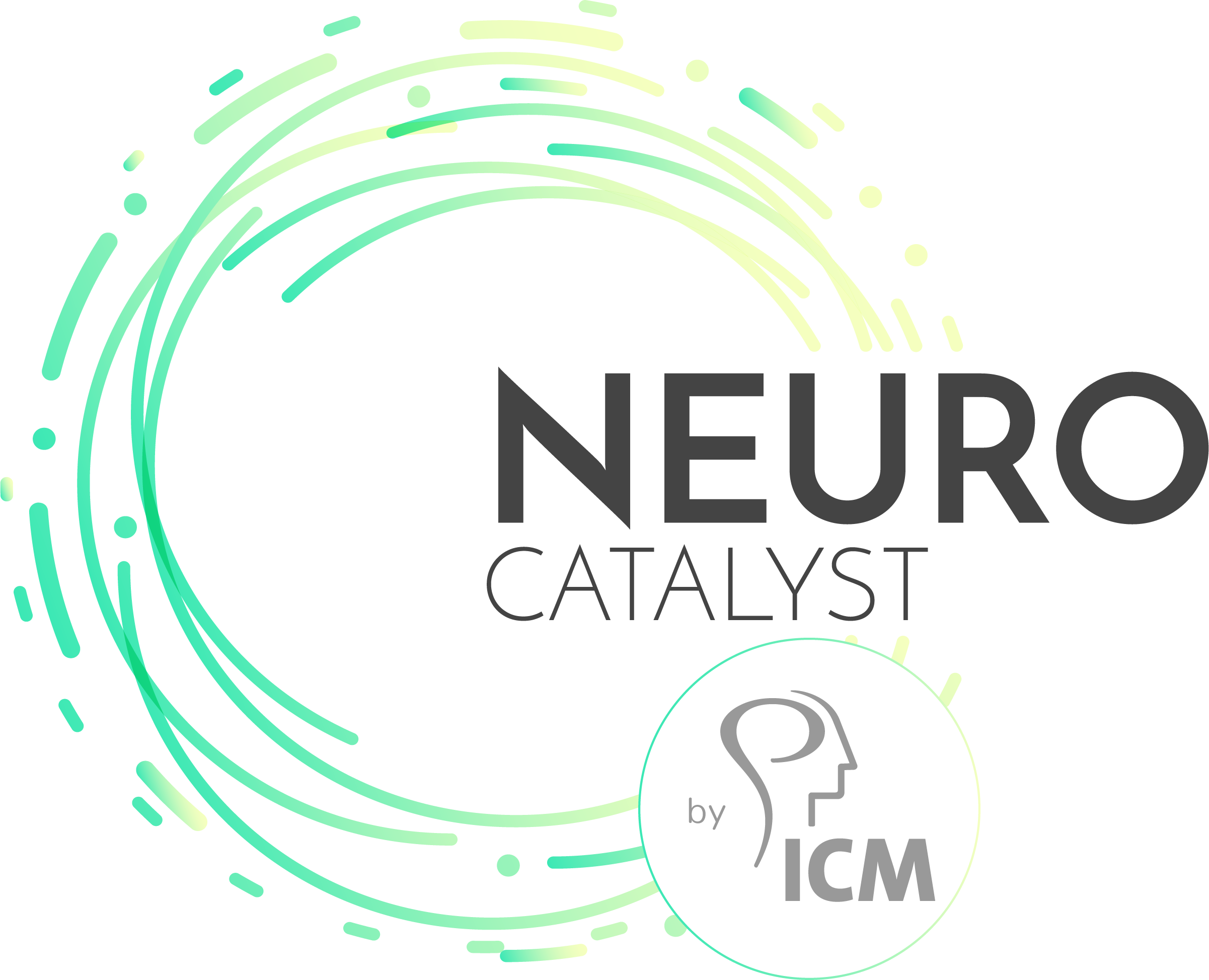 CONTENU DU DOSSIER, CALENDRIER Synopsis de l’étudePorteursRationnel scientifique et médical, approches compétitricesPropriété intellectuelle existanteBudget et jalonsneurocatalyst@icm-institute.orgTitre de l’EtudeRésumé (250 mots)Porteurs, équipes et plateformes impliquéesRationnel scientifique et médical : Données préliminaires, articles de référence (1 page recommandée)Synopsis de l’Etude (incluant schéma de l’étude, objectifs et critères principaux et secondaires, critères d’inclusion/exclusion des sujets, déroulé de l’étude, nombre de patients et justification, traitement/dispositif testé) (2 à 3 pages recommandées)Bénéfice attendu pour les patients (vs produits existants ou en développement) (1/2 page recommandée)Justifications du design, du choix des marqueurs d’efficacité (1 page ?)Propriété intellectuelle (brevet ? autre ?) (1/2 page max)Annexe 1 -  Budget prévisionnel et durée de l’Etude proposéeDate limite de soumission 15 décembre 2017Annonce des résultats le 30 janvier 2018Financement définitif après étude de faisabilité par l’équipe IHU-A-ICML'URC et le CIC peuvent être contactés pour toutes questions méthodologiques en relation avec études cliniquesSchéma d'étudeObjectifs et critères principaux et secondairesCritères d’inclusion/exclusion des sujetsDéroulé de l’étudeNombre de patients et justificationTraitement/dispositif testéExistante : Potentielle: Durée de l’étude (en mois) : Coûts Total (€)Ressources Humaines (RH)Ressources Humaines (RH)Ressources 1Ressources 2…Total RHPlateforme(s) Plateforme(s) Plateforme 1Plateforme 2…Total PlateformesCoûts CliniqueCoûts CliniqueTotal CliniqueUnité de Recherche Clinique (URC)Unité de Recherche Clinique (URC)SoumissionsMonitoringData Management/StatsTotal URCConsommablesConsommablesTotal ConsommablesPetit(s) Equipement(s)Petit(s) Equipement(s)Total Petit(s) Equipement(s)TOTAL DEMANDÉ